Родители! Научите детей соблюдать ПДДУчите ребенка не только соблюдать Правила дорожного движения, но и наблюдать, ориентироваться в дорожной обстановке. Наблюдению дети учатся, подражая взрослым, прежде всего родителям. Если вы позволяете себе выходить на проезжую часть, не осмотревшись (не говоря уже о нарушениях ПДД), то, скорее всего, ребёнок усвоит вашу модель поведения.Переходя дорогу, идите размеренным шагом. Ни В Коем Случае нельзя бежать! Иначе вы научите спешить там, где торопиться нельзя, где необходимо быть внимательным и соблюдать правила безопасности.Не посылайте ребёнка переходить, а тем более перебегать дорогу впереди вас. Этим вы обучите ребёнка переходить дорогу, не глядя по сторонам. Маленького ребёнка надо крепко и надёжно держать за руку, чтобы он не мог вырваться. Надёжно – значит за запястье или за нижнюю треть предплечья, а не за ладошку. Так ребёнок не сможет высвободить свою руку из вашей.Учите ребёнка наблюдать за дорожной обстановкой! У ребёнка должен выработаться твёрдый навык: прежде чем сделать первый шаг с тротуара, он поворачивает голову и осматривает дорогу во всех направлениях.Начинать движение через проезжую часть на зелёный сигнал светофора можно только убедившись, что все автомашины остановились.Учите ребёнка оценивать скорость и направление будущего движения приближающегося транспорта. Научите ребёнка определять, какой автомобиль едет прямо, а какой – готовится к повороту.Учите ребёнка замечать автомобили. Иногда ребёнок не замечает автомобиль или мотоцикл, находящийся вдалеке. Научите его всматриваться вдаль.Твёрдо усвойте сами и научите ребёнка, что ВХОДИТЬ в любой вид транспорта и выходить из него МОЖНО ТОЛЬКО тогда, когда ОН СТОИТ. Объясните ребёнку, что нельзя запрыгивать в уходящий автобус на ходу.Выходить на дорогу из-за стоящего транспорта ИЛИ других помех обзору нельзя! Это опасно, ведь водитель в этом случае заметит пешехода слишком поздно и может не успеть затормозить.Составьте для ребёнка схему безопасного маршрута ОТ дома ДО ШКОЛЫ. Помните, необходимо выбрать не самый короткий, а самый безопасный путь. Несколько раз пройдите этот путь вместе с сыном или дочерью, убедитесь, что ребёнок твёрдо усвоил этот путь.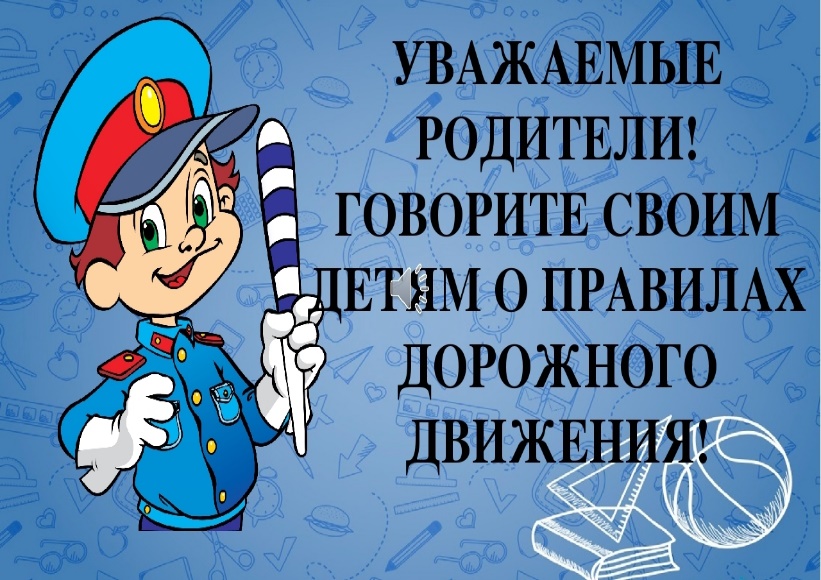 